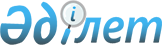 Об определении специально отведенных мест для осуществления выездной торговли в Алтынсаринском районе
					
			Утративший силу
			
			
		
					Постановление акимата Алтынсаринского района Костанайской области от 4 июля 2016 года № 132. Зарегистрировано Департаментом юстиции Костанайской области 5 августа 2016 года № 6569. Утратило силу постановлением акимата Алтынсаринского района Костанайской области от 20 мая 2020 года № 63
      Сноска. Утратило силу постановлением акимата Алтынсаринского района Костанайской области от 20.05.2020 № 63 (вводится в действие по истечении десяти календарных дней после дня его первого официального опубликования).

      В соответствии со статьей 31 Закона Республики Казахстан от 23 января 2001 года "О местном государственном управлении и самоуправлении в Республике Казахстан", со статьями 8 и 27 Закона Республики Казахстан от 12 апреля 2004 года "О регулировании торговой деятельности" и приказом исполняющего обязанности Министра национальной экономики Республики Казахстан от 27 марта 2015 года № 264 "Об утверждении Правил внутренней торговли", акимат Алтынсаринского района ПОСТАНОВЛЯЕТ:

      1. Определить специально отведенные места для осуществления выездной торговли в населенных пунктах Алтынсаринского района согласно приложению, к настоящему постановлению.

      2. Контроль за исполнением настоящего постановления возложить на заместителя акима района по экономике и сельскохозяйственным вопросам.

      3. Настоящее постановление вводится в действие по истечении десяти календарных дней после дня его первого официального опубликования. Специально отведенные места для осуществления выездной торговли с автолавок и палаток (павильонов) в населенных пунктах Алтынсаринского района
					© 2012. РГП на ПХВ «Институт законодательства и правовой информации Республики Казахстан» Министерства юстиции Республики Казахстан
				
      Аким района

Б. Ахметов
Приложение
к постановлению акимата
от 4 июля 2016 года № 132
№ п/п
Наименование населенного пункта
Место расположения
1
село Танабаевское
по улице Ленина возле магазина товарищества с ограниченной ответственностью "Беляевка"
2
село Воробьевское 
по улице Школьная возле магазина индивидуального предпринимателя "Дар"
3
село Докучаевка 
по улице Первомайская возле офиса товарищества с ограниченной ответственностью "Беляевка"
4
село Шокай
по улице Школьная возле частного дома № 17
5
село имени Ильяса Омарова
по улице Ленина между магазинами "Тоник" индивидуального предпринимателя "Издунис Татьяна Владимировна" и индивидуального предпринимателя "Сарсенбаева Реалда Абдыкаримовна"
6
село Жанасу 
по улице Лесная возле здания крестьянского хозяйства "Капсултанов Серик Тулемисович"
7
село Свердловка
по улице Мира возле здания товарищества с ограниченной ответственностью "Жанабек"
8
село Новоалексеевка
по улице Ленина возле магазина "Хороший" индивидуального предпринимателя "Житчаева Жанат Селихановна"
9
село Анновка
по улице Казахская возле здания столовой товарищества с ограниченной ответственностью "Мельагропром"
10
село Приозерное 
по улице Ленина возле дома № 25
11
село Кубековка
по улице Центральная возле здания начальной школы
12
село Большая Чураковка
по улице Почтовая возле магазина "Радуга" индивидуального предпринимателя "Храпач Светлана Ивановна"
13
село Новониколаевка
по улице Центральная возле здания товарищества с ограниченной ответственностью "Беляевка"
14
село Осиповка
по улице Краснопартизанская возле здания начальной школы
15
село Первомайское 
по улице Луговая возле здания товарищества с ограниченной ответственностью "LAMERC AGRO"
16
село Кызылагаш
по улице Теректи возле частного дома № 1
17
село Темир Казык
по улице Бейбитшилик возле частного дома № 6
18
село Щербаково
по улице Мариям Хакимжанова на территории за магазином "Алтыным" индивидуального предпринимателя "Миранов Канат Серикович"
19
село Сатай 
по улице Дружбы на территории возле магазина "У Гули" индивидуального предпринимателя "Жамбекова Бахытгуль Амантаевна"
20
село Басбек
по улице Энтузиастов возле здания начальной школы
21
село Коскудук 
по улице Казахская за частным домом № 1
22
село Убаганское
по улице Мира возле остановки
23
село Силантьевка
по улице Ленина возле здания АО "Казпочта"
24
село Силантьевка 
по улице Мира возле магазина "Ястребок" индивидуального предпринимателя "Ястребова Наталья Николаевна"
25
село Малая Чураковка
по улице Рабочая возле магазина "Мечта" индивидуального предпринимателя "Черкасова Т.Н."
26
село Зуевка
по улице Школьная возле здания сельского клуба
27
село Бирюковка
по улице Целинная на территории возле магазина индивидуального предпринимателя "Кравцов Юрий Николаевич" 
28
село Красный Кордон 
по улице Парковая между зданием государственного коммунального казенного предприятия "Ясли - сад "Аққайың" государственного учреждения "Отдел образования акимата Алтынсаринского района" и сельским домом культуры